Anmeldung 60 Jahre Steyr Puch 500 29. und 30.September 2017Name:…………………………………….Vorname:…………………………………………….. PLZ:…………Ort:……………………..………Straße:…………………………………………... E‐Mail:…………………………………Homepage:………………………………………………Begleitpersonen: Anzahl: …… Name:…………………….. Vorname:……………………Alter :…………                       Name:……………………. Vorname:…………………...Alter:………....Weitere Namen bitte auf gesondertem Blatt!Verein bzw. Club: ………………………………  Funktion: ..................................Puch Fahrzeug:………………………………………………………………………………..…… Typ:………………………….  Baujahr:…………     Kennzeichen:………………………… Datum:…………………                  Unterschrift:……………………………………………. 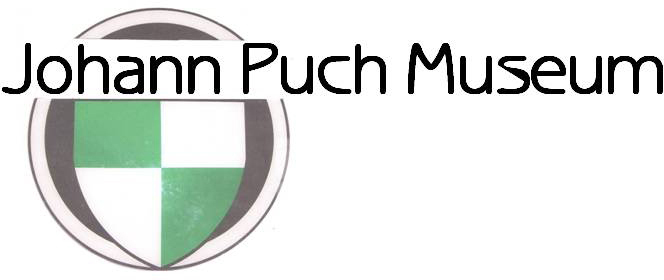 